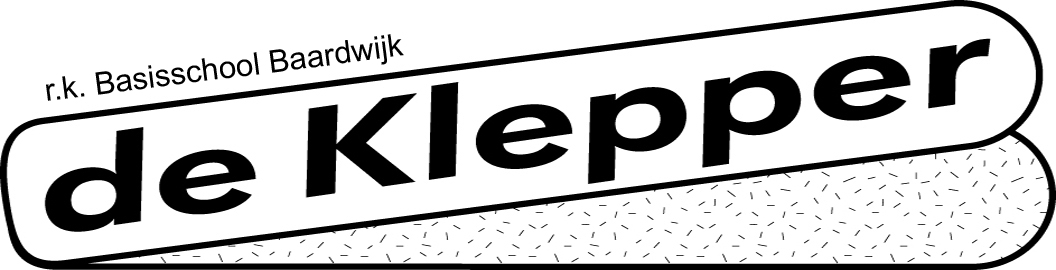 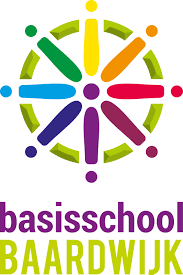 Jaargang 18, nummer 2 2020/2021   Stukje vanuit de directie:
Leerkracht ziek- vervangingHet komt uiteraard voor dat de groepsleerkracht wegens afwezigheid (verlof, ziekte) niet kan werken. De school volgt in dat geval de volgende procedure, die uitgevoerd wordt door het MT/de directie:
1. Er wordt gezocht naar externe vervanging via de vervangerspool en/of Driessen;
2. Indien externe vervanging niet mogelijk is dan wordt gezocht naar een interne vervanging door inzet van parttime leerkrachten en ambulante collega’s:
3. Indien interne vervanging niet mogelijk is:
a. overnemen door leraar ondersteuner of onderwijsassistent;
b. indien een stagiaire (PABO) aanwezig is, kan die de eigen groep overnemen;
c. groep verdelen over andere groepen;
d. groep naar huis sturen.In de MR hebben we gesproken over de huidige situatie met de Corona maatregelen waarbij de school mogelijk meer ziekmeldingen van personeel kan krijgen in de komende maanden. Normaliter komt een verkouden leerkracht gewoon werken maar met de huidige maatregelen mogen de collega’s niet naar school komen. We willen voorkomen dat klassen naar huis gestuurd worden en kiezen ervoor om de kinderen op school op te vangen en in de afwezigheid van de leerkracht zoveel mogelijk de onderwijssetting aan te bieden.We hebben daarbij het volgende afgestemd als er geen vervanging te vinden is:
· Klassen worden op school opgevangen. De kinderen kunnen in de eigen klas werken aan de weektaak en de digitale weektaak. Op het youtube kanaal staan instructiefilmpjes. Er wordt toezicht gehouden door een ambulante collega (die gaat werken in de klas) of door een ouder;
· Collega’s van het cluster stemmen af wie een korte instructie geeft aan de opgevangen groep zodat er wel instructie momenten zijn;
· Mocht de leerkracht alleen verkouden zijn dan kan hij/zij vanuit huis inloggen in Google hangouts en gedurende de dag met kinderen contact hebben en begeleiden. Mocht de leerkracht echt ziek zijn dan vervalt hangouts.
· Op bepaalde momenten kan de klas verdeeld worden over de andere klassen als dat organisatorisch beter uit komt.
· Voor groep 1-2 geldt dat groep 2 naar school komt en dat de ouders van groep 1 de vraag krijgen of ze het kind thuis houden of naar school brengen. Bij een zieke leerkracht in groep 1-2, worden de groepen 1-2 samengevoegd en vragen we ondersteuning van een ouder/stagiaire e.d.Ambulante collega’s hebben een belangrijke taak op school. Als zij steeds bij ziekte voor de klas staan, dan vervalt begeleiding aan kinderen die dat hard nodig hebben. Daarom zullen we steeds opnieuw de afweging maken of er wel/geen ambulante collega de klas overneemt. We hopen natuurlijk dat we zo min mogelijk te maken gaan hebben met deze situatie maar we willen ook graag voorbereid zijn als er in de herfst- en wintermaanden, verkouden en/of zieke leerkrachten gaan zijn. Bij deze daarom ook de oproep:Bent u of kent u een ouder die in geval van nood toezicht kan houden op een groep kinderen? Meldt u zich dan alstublieft bij Margje (directiebaardwijk@leerrijk.nl of 0416-760136). Dan kunnen we samen afstemmen voor welke groep u wel/geen toezicht zou willen houden en op welke dag dit mogelijk zou kunnen zijn.Update juf CarlaVelen van jullie hebben mij weer op school gesignaleerd.Sinds het begin van het schooljaar ben ik aan het re-integreren. Dit betekent dat ik een aantal uren op woensdag en vrijdag op school ben. Over een paar weken komen er ook wat uren op donderdag bij en zullen de uren langzaam worden opgebouwd. Op deze dagen werk ik o.a. met kleine groepjes kinderen en met individuele leerlingen.Qua gezondheid gaat het gelukkig weer de goede kant op, maar het kost nog wel wat tijd en energie om weer volledig te kunnen functioneren.Ik ben in ieder geval blij dat ik weer op school ben en de kinderen, ouders en collega’s weer zie.Belangrijke data:30 september: studiedag groep 1 t/m 8 vrij 
1 oktober: start Kinderboekenweek
4 oktober: dierendag
5 oktober: dag van de leraar
8 oktober: PO-VO info avond ouders groep 7 en 8 om 19.30 uur
9 oktober: afsluiting Kinderboekenweek
16 oktober: groep 1 t/m 8 om 12 uur uit
19 oktober: herfstvakantie t/m 23 oktober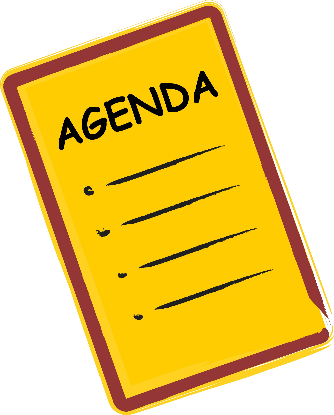 Anti-pestcoördinator op BaardwijkOnze school maakt gebruik van een veiligheidsbeleid. Dit beleid heeft als doel om alle leerlingen zich bij ons op school veilig te laten voelen, zodat zij zich optimaal kunnen ontwikkelen. Door elkaar te steunen en wederzijds respect te tonen, stellen we alle leerlingen in de gelegenheid om met veel plezier naar school te gaan. Onderdeel van dit beleid is dat er een anti pestcoördinator op school is. Op onze school is dat Samantha Koppens. Zij is het aanspreekpunt voor leerlingen en ouders bij pestgedrag op school, als zij zich niet gehoord voelen bij de eigen leerkracht van het kind. Samantha zal in de komende tijd in alle klassen even kennismaken en vertellen waar zij kinderen bij kan helpen.Wanneer u als ouder pesten of gepest worden signaleert bij uw kind, kunt u allereerst terecht bij de groepsleerkracht. Wanneer dit niet tot een bevredigende oplossing leidt, kunt u het probleem bespreken met juf Samantha (samanthakoppens@leerrijk.nl)Voorkomen is natuurlijk het beste! Daarom willen wij als school duidelijk zijn over hoe we met elkaar omgaan. Ons uitgangspunt is: Respect hebben voor elkaar en jezelf. Dit ondersteunen we door kinderen het programma "Kanjerschool" te bieden waarin bovenstaand uitgangspunt uitgedragen wordt. En waarbij wij heel expliciet aandacht besteden aan groepsvorming en respectvol omgaan met elkaar.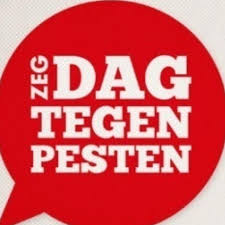 Kinderboekenweek 2020De Kinderboekenweek gaat alweer bijna van start. Van 30 september tot 14 oktober besteden we extra veel aandacht aan kinderboeken en leesplezier. Het thema van dit jaar is en toen? en gaat over geschiedenis.We willen de kinderen kennis laten maken met de klassiekers onder de kinderboeken door geheime voorlezers in de klas uit te nodigen. Helaas kunnen we nu niet echt iemand in de klas uitnodigen, daarom gaan we dit doen door filmpjes te laten zien in de klas. We zijn hiervoor op zoek naar opa's en oma's die een klassiek kinderboek willen voorlezen en dit op willen nemen. Als de filmpjes in de klas bekeken en beluisterd worden, mogen de kinderen daarna raden wie onze geheime voorlezer was.We hopen op veel filmpjes!De filmpjes kunnen gestuurd worden naar: desireeheijmans@leerrijk.nlsylviamelis@leerrijk.nlnickvandenmeijdenberg@leerrijk.nlAlvast bedankt namens de werkgroep Kinderboekenweek.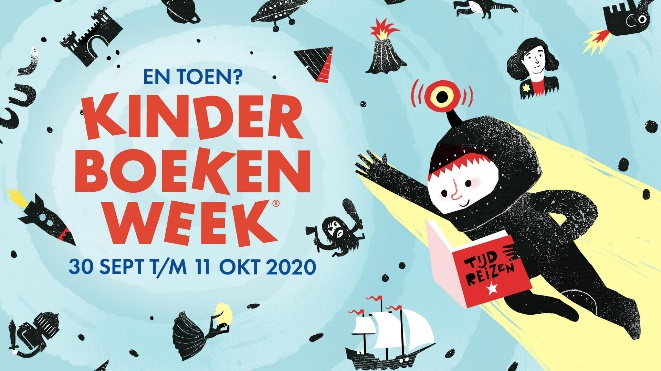 Basisschool Baardwijk is gezond! Basisschool Baardwijk heeft het vignet Gezonde School behaald. Met het vignet Gezonde School laten we zien dat de school voldoet aan de kwaliteitscriteria die zijn opgesteld door deskundigen. We zijn trots op dit behaalde resultaat!Werken aan gezondheid op school loont. Het draagt bij aan betere schoolprestaties, minder schooluitval en een gezondere leefstijl. Zo zorgen we voor actieve en gezonde leerlingen, een veilige schoolomgeving, een fris klimaat én heeft de school aandacht voor de persoonlijke en sociale ontwikkeling van haar leerlingen. Door twee keer per week gymles te krijgen van meneer Guido, kunnen we alle kinderen van groep 2 t/m 8 gymlessen geven die zich richten op motorische ontwikkeling en sportief gedrag. Sinds dit schooljaar worden ook alle kinderen van groep 2 t/m 8 gescreend op hun motorische ontwikkeling zodat we kinderen wat extra begeleiding kunnen geven als dat nodig is. Wilt u meer weten over (het vignet) Gezonde School? Kijk dan op www.gezondeschool.nl.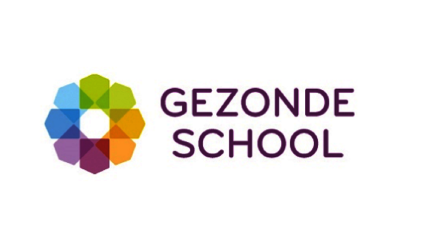 VerkeersonderwijsOnze school heeft het Brabants VerkeersveiligheidsLabel (BVL) vignet weer gehaald. Het BVL is een project waarin scholen structureel werken aan verkeerseducatie om zodoende bij te dragen aan de verkeersveiligheid van de jeugd. De leerlingen krijgen verkeerslessen en er zijn verkeersprojecten met praktische oefeningen. Verder is er aandacht voor de schoolomgeving en zijn de wegen er naartoe zo verkeersveilig mogelijk. Daarnaast zijn (verkeers)ouders of -verzorgers betrokken bij verkeerseducatie.Het doel van ons verkeersonderwijs is kennis en vaardigheden bijbrengen alsmede sociaal gedrag aanleren, waardoor een veilige verkeersbeleving bij kinderen beoogd wordt. Om dit te bereiken wordt er in alle groepen gewerkt aan verkeerseducatie. In groep 7 en 8 doen de kinderen mee aan het Nationaal Verkeersexamen, dat bestaat uit een theoretisch en een praktisch gedeelte.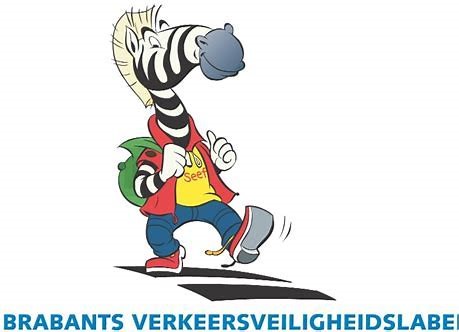 LeerlingenraadJuf Samantha is de afgelopen weken in de groepen 6, 7 en 8 langs geweest om het te hebben over de leerlingenraad. Samen met de kinderen is er gekeken naar wat een leerlingenraad is, welke verbeterpunten de school heeft en wat de leerlingenraad hierin kan betekenen. Er zijn al veel ideeën naar boven gekomen bij de leerlingen. Ook hebben we gekeken naar welke eigenschappen een leerling in de leerlingenraad moet hebben. Na deze introductie hebben veel kinderen zich verkiesbaar gesteld. De verkiezingen kunnen beginnen. Als eerste maken de kinderen een poster. Via de posters laten zij zien waarom ze een plekje in de leerlingenraad verdienen. In week 40 zullen de posters in de gangen hangen en op vrijdag 2 september gaan de leerlingen stemmen. De zes leerlingen met de meeste stemmen, zullen de leerlingenraad vormen. De ouders van deze kinderen zullen hierover geïnformeerd worden. Nog voor de herfstvakantie zal de eerste leerlingenraad bijeenkomst plaatsvinden. Gevonden voorwerpenDe bak gevonden voorwerpen op school zit erg vol. Wij willen u en uw kind vragen om na schooltijd even in deze bak te kijken als hij/zij iets kwijt is (dit kan bijvoorbeeld als u op school aanwezig bent voor de startgesprekken). Graag vóór 16 oktober, daarna wordt de bak geleegd.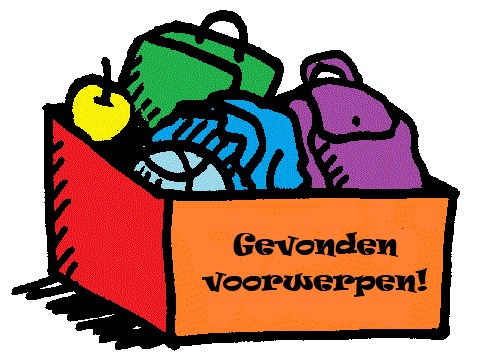 Kleding groep 1/2:De kleuterklassen hebben weinig reservekleding meer. Heeft u misschien nog wat kleding voor kleuters in de kast liggen wat uw kind niet meer aandoet? (Denk hierbij aan onderbroeken, broeken, shirts en sokken). U kunt het inleveren bij een van de kleuterleerkrachten.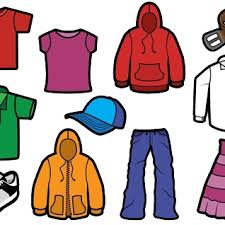 Kinderboekenweek: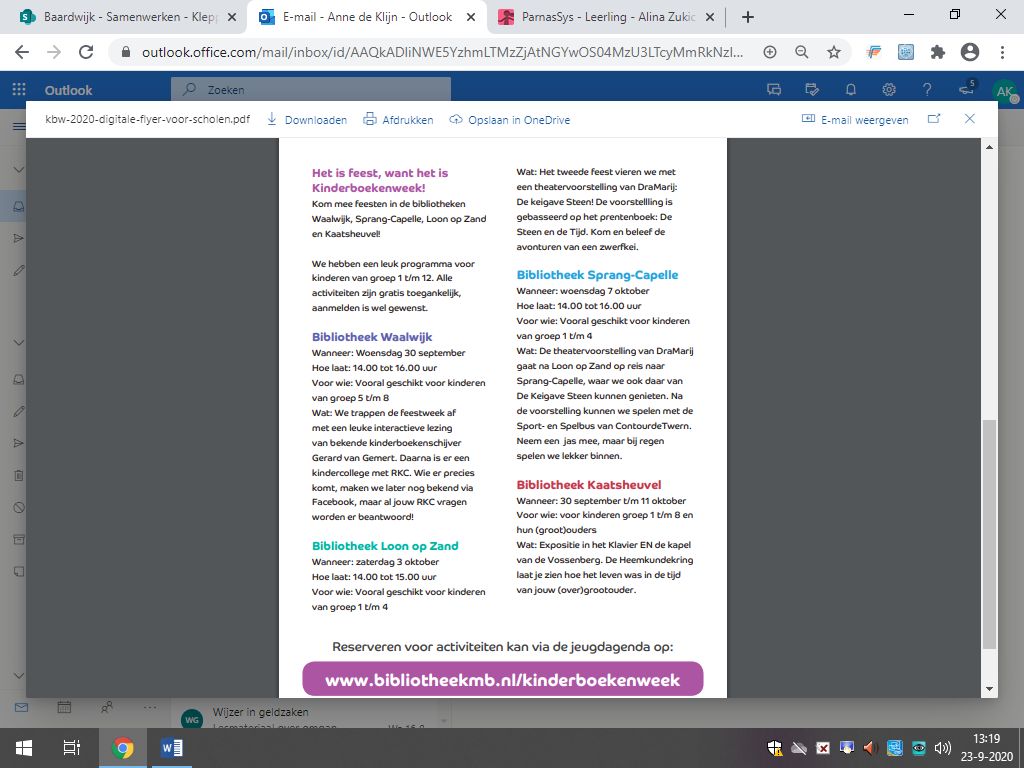 